Week 7 Monday 4th May 2020Year 3 & 45 Times Table 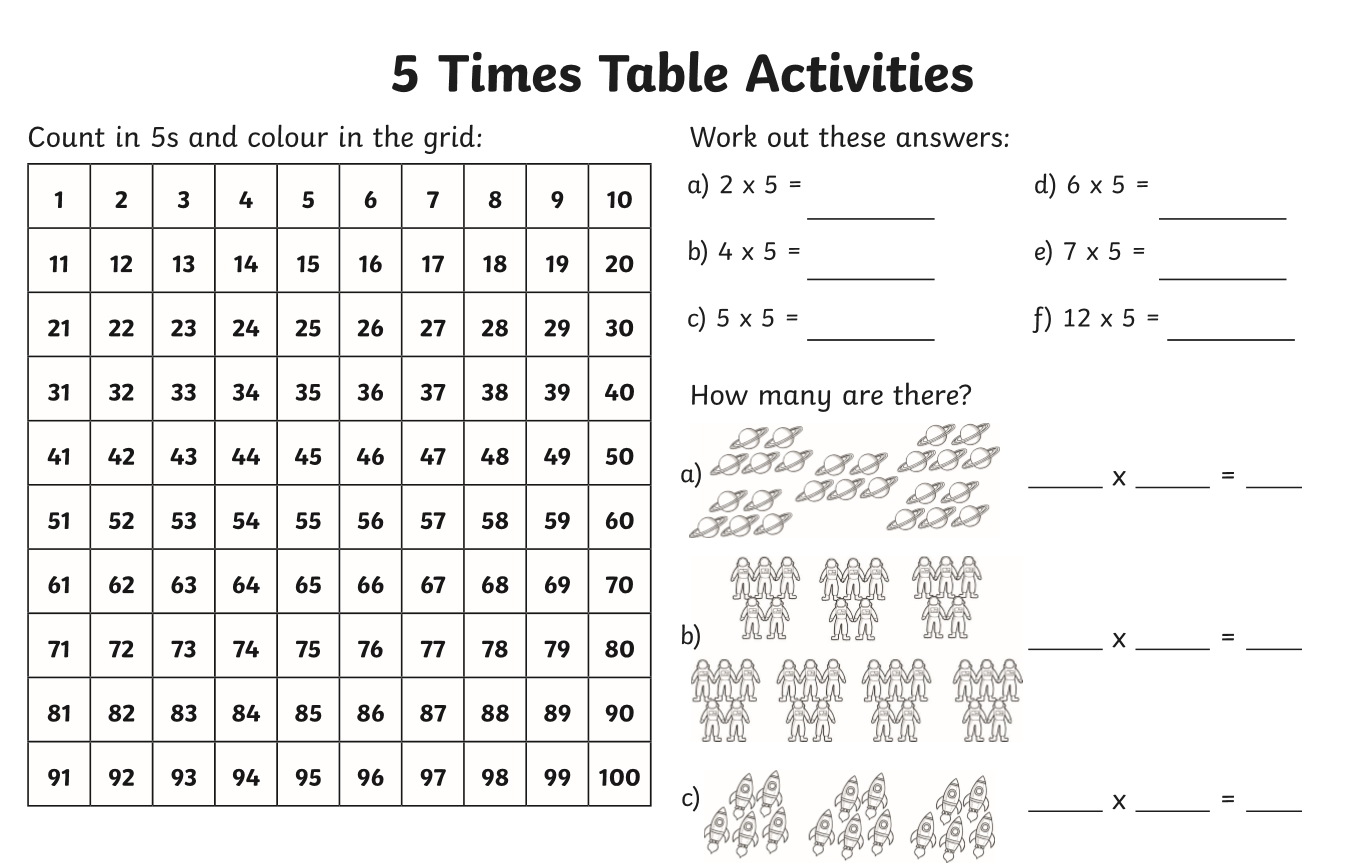 Year 3 – Challenge 40 divide by 5 = 30 divide by 5 =55 divide by 5 =20 divide by 5Now learn and answer the 7 times table questions!Year 4 Year 4 Challenge 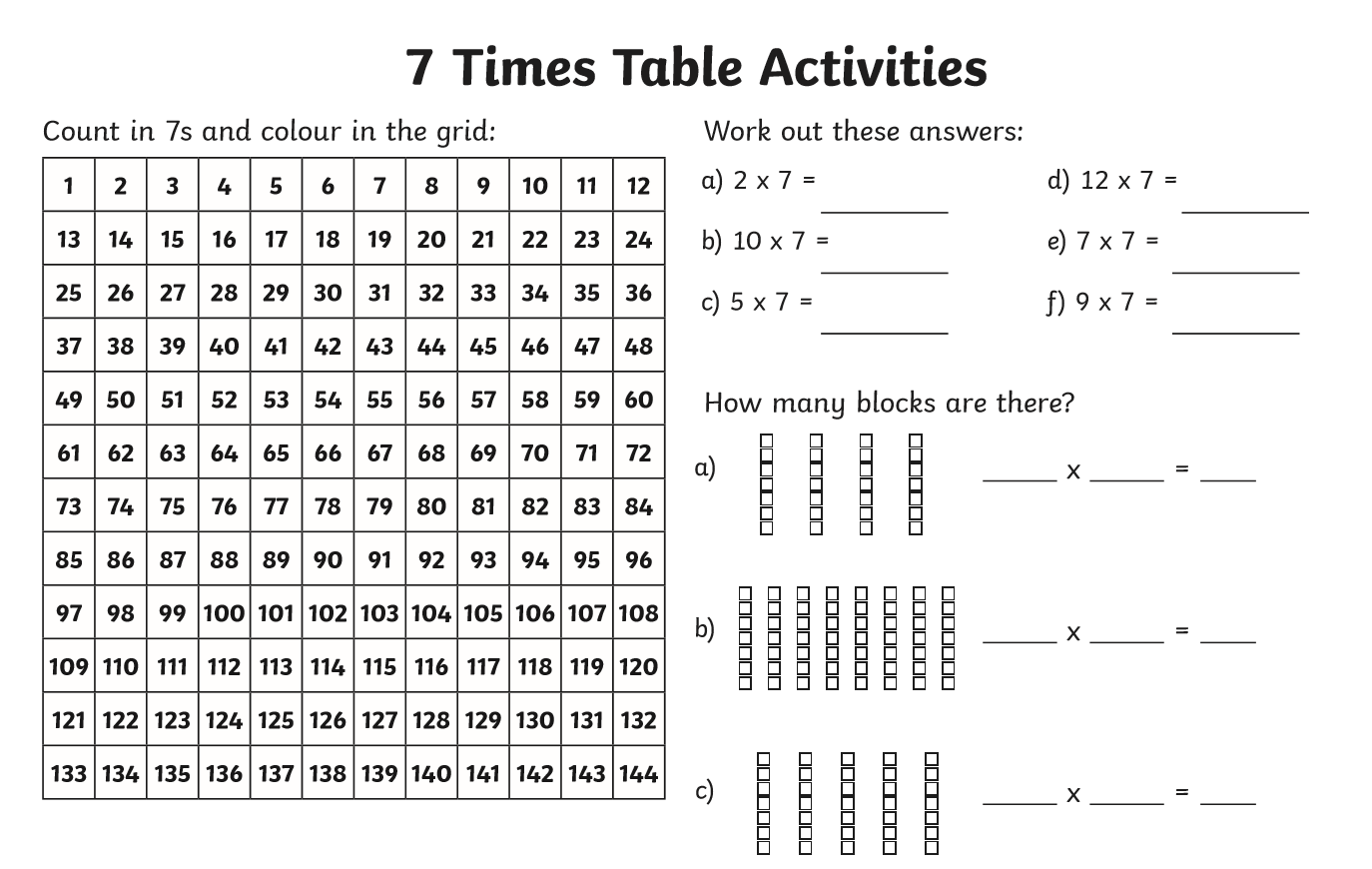 14 divide by 7 = 70 divide by 7 = 63 divide by 7 = 35 divide by 7 = 49 divide by 7 = 